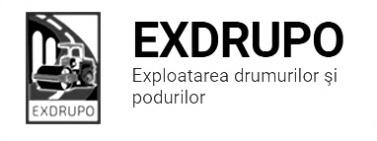 Notă informativăcu privire la lucrările de întreţinere şi salubrizare a infrastructurii rutieresect. Centru (8 muncitori): executate 02.12.2020 :Amenajare pietriș: str. Testimițeanu-21,2t.Salubrizare manuală: str. Testimițeanu-1cursă.planificate 03.12.2020:Amenajare pietriș: str. Inculeț.Instalare bordure: str. Inculeț.sect. Buiucani (8 muncitori): 	executate 02.12.2020 :Salubrizare mecanizată: C. Basarabiei, str. M. Viteazul, str. A. Sciusev, str. C. Stere, str. V. Lupu, str. E. Coca, str. Cornului, str. Constituției, str. T. Vladimirescu.Salubrizare manuală: C. Basarabiei-2curse.Încărcare mecanizată: C. Basarabiei-2curse.Demolare beton: C. Basarabiei-4m3.Amenajare pietriș: C. Basarabiei-10,9t.Instalare bordure: C. Basarabiei-113buc.planificate 03.12.2020:Frezarea părții carosabile: C. Basarabiei.Demolare beton: C. Basarabiei.Amenajare pietriș: C. Basarabiei.Instalare bordure: C. Basarabiei.sect. Rîşcani (7 muncitori):executate 02.12.2020 :Salubrizare mecanizată: str. Albișoara, C. Moșilor, bd. Renașterii, str. Florilor, str. Studenților, str. Dimo.Salubrizare manuală: bd. Dacia,39-2curse.Instalare bordure: bd. Dacia,39-15buc.Instalare zidării: bd. Dacia, 39-23buc.Amenajare pietriș: bd. Dacia, 39-4,7t.Demolare beton: bd. Dacia, 39-1m3.planificate 03.12.2020:Demolare beton: bd. Dacia, 39.Amenajare pietriș: bd. Dacia, 39.Instalare bordure: bd. Dacia, 39. Reparația canalizări pluviale: bd. Dacia, 39.sect. Botanica (8 muncitori):executate 02.12.2020:Salubrizare mecanizată: șos. Muncești, str. Minsk, str. Pandurilor, str. Sarmizegetusa, str. Trandafirilor, str. V. Crucii, str. Grenoble.Frezarea părții carosabile: str. Independenții, 50-30m2. Frezarea denivelărilor: str. Gr. Botanică-20m2, bd. Dacia-Aeroport-8m2, bd. Dacia-Metrou-10m2, str. Grenoble-Traian-14m2.planificate 03.12.2020:Lichidarea situației de avariere: bd. Dacia.Amenajare beton asfaltic: str. Independenții, 50.sect. Ciocana (5 muncitori):executate 02.12.2020: În ajutor sect.Buiucani.planificate 03.12.2020:Frezarea părții carosabile: C. Basarabiei.Demolare beton: C. Basarabiei.Amenajare pietriș: C. Basarabiei.Instalare bordure: C. Basarabiei.Profilarea și compactarea pietrișului: C. Dacilor.sect. OCR (15 muncitori):executate 02.12.2020:Instalarea indicatoarelor rutiere: str. Ismail, 84-4buc., str. Lomonosov-Ganea-4buc, str. Melestiu-Odessa-3buc.planificate 03.12.2020:Instalarea indicatoarelor rutiere: str. An. Crihan-V. Alecsandri, str. Academie, 12, str. Testimițeanu-Inculeț.sect. Întreținerea canalizării pluviale (6 muncitori):executate 02.12.2020:Curățirea canalizării pluviale: str. Albișoara-42buc.Reparația canalizării pluviale: C. Ieșilor-6m3 săp.man, 2m3 demol.beton, excavare, C. Basarabiei-10m3 săp.man., 3m3 demol.beton. Inspectarea rețelelor canalizării pluviale: str. 31 August.planificate 03.12.2020:Reparația canalizării pluviale: C. Basarabiei, str. M. Viteazul (Tracom).sect. Specializat îninfrastructură (pavaj)(9 muncitori):executate 02.12.2020:Încărcare manuală b/a uzat: bd. Moscova-4t.Decapare b/a uzat: bd. Moscova-221m2.Transportare b/a uzat: bd. Moscova-25,9t.Amenajare pavaj: bd. Moscova-86,4m2.planificate 03.12.2020:Amenajare pietriș: bd. Moscova.Amenajarea pavajului: bd. Moscova.  sect. Specializat în infrastructură (restabilirea învelișului asfaltic) (5 muncitori):executate 02.12.2020: În ajutor sect.Buiucani.planificate 03.12.2020:Lichidarea situației de avariere: bd. A. Iulia, 75/6.Măsurile întreprinse pentru prevenirea răspîndirii Covid-19:Toate unităţile de trasport sunt dezinfectate la începutul şi la sfîrşitul programului de lucru;Muncitorilor este verificată starea de sănătate de către medicul întreprinderii;Muncitorii sunt echipaţii cu:mască de protecţie;mănuşi de protecţie;dezinfectant.Inginer SP          A. Bodnariuc